​​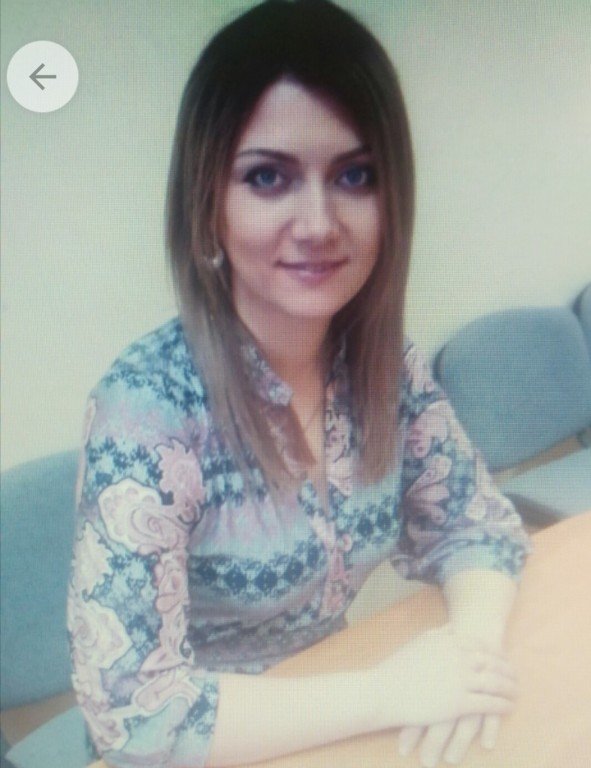 ​